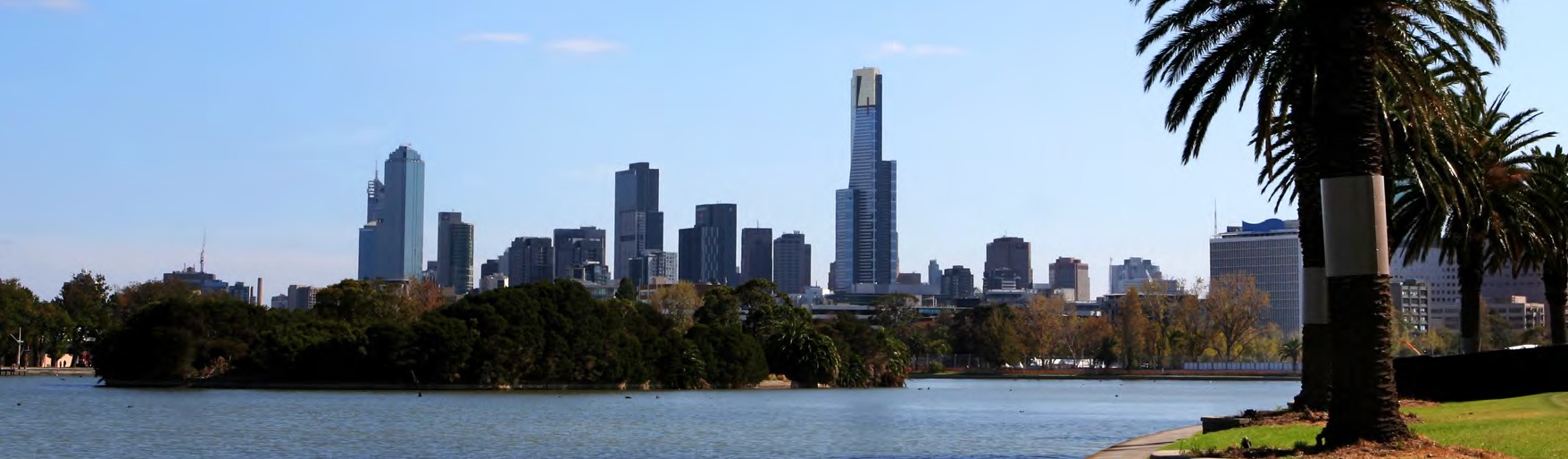 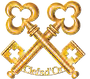 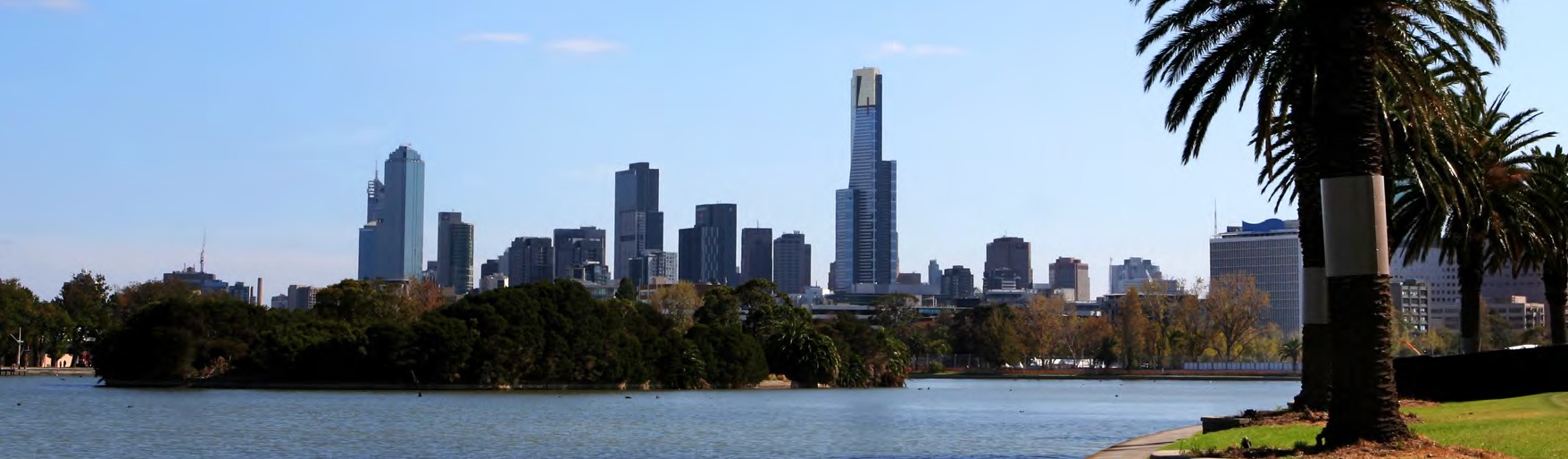 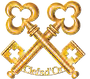 WHEN?Monday 30th of May, 12:00pm sharp for registration.WHAT TIME?12:00pm: 	Delegate registration12:30pm: 	Tourism Expo commencement (7.5 minute per exhibitor)2:00pm: 	Refreshment Break (30min)4:00pm: 	Canapes & Drinks5:00pm: 	Tourism Expo ConcludesWHO CAN ATTEND?Any hotel concierge or frontline hospitality professional providing tourism recommendations to Melbourne’s visitors - this includes porters or receptionists from any hotel accommodation category - everyone is welcome.WHY ATTEND?To establish new contacts and reinforce existing relationships with a wide range of tourism industry operators.To expand and maintain your knowledge of Melbourne’s tourism products by meeting with Melbourne’s leading tourism suppliers in one afternoon.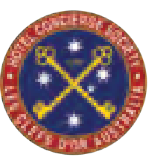 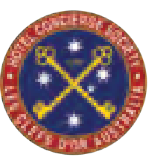 To impress your guests with your broad knowledge of the latest information onMelbourne tourism oﬀerings.VENUE:Pullman Melbourne on the Park, 192 Wellington Parade, East Melbourne VIC 3002.WHAT TO BRING:Business Cards if you have them (not essential)DRESS CODE:Business attire (preferred) but business casual or hotel uniforms are ﬁne.TRANSPORT:Tram 75 – from Flinders Street or Tram 48 from Collins StreetACTION REQUIRED:Acquire your ticket on Humanitix by Sunday 15th of May 2022:https://events.humanitix.com/les-clefs-d-or-tourism-expo QUESTIONS:Contact Matthew Du, statedirector.vic@lesclefsdoraustralia.org